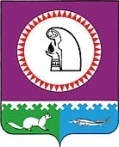 АДМИНИСТРАЦИЯ ГОРОДСКОГО ПОСЕЛЕНИЯ ОКТЯБРЬСКОЕОктябрьского района Ханты-Мансийского автономного округа-ЮгрыПОСТАНОВЛЕНИЕ «06» сентября   20 13г. 								№  320 п.г.т. ОктябрьскоеОб определении границ прилегающих  территорий к некоторым организациям и объектам территорий, на которых не допускается розничная продажа алкогольной  продукции на территории городского поселения ОктябрьскоеВ соответствии с Федеральным законом от 22.11.1995 г. № 171-ФЗ «О государственном регулировании производства и оборота этилового спирта, алкогольной и спиртосодержащей продукции и об ограничении потребления (распития) алкогольной продукции», Постановлением Правительства РФ от 27.12.2012 г. № 1425 «Об определении органами государственной власти субъектов Российской Федерации мест массового скопления граждан и мест нахождения источников повышенной опасности, в которых не допускается розничная продажа алкогольной продукции, а также определении органами местного самоуправления границ прилегающих к некоторым организациям и объектам территорий, на которых не допускается розничная продажа алкогольной продукции», Уставом городского поселения Октябрьское:1. Утвердить перечень  детских, образовательных, медицинских организаций и  объектов спорта и объекты территорий, на которых не допускается розничная продажа алкогольной продукции на территории городского поселения Октябрьское, согласно приложению 1.  2. Утвердить способ расчета расстояний  от организаций и (или) объектов до границ  прилегающих территорий, согласно приложению 2. 3. Определить границы прилегающих территорий к некоторым организациям и объектам территорий, на которых не допускается розничная продажа алкогольной продукции на территории городского поселения Октябрьское с приложением схем границ прилегающих  территории для каждой организации и (или) объекта в  городском поселении Октябрьское (п.г.т. Октябрьское, п. Кормужиханка), согласно приложению 3 -15. 4.  Назначить ответственным за предоставление информации об определении границ прилегающих территорий к некоторым организациям и объектам территорий,  на которых не допускается розничная продажа алкогольной продукции на территории  городского поселения Октябрьское отдел социальной политики администрации городского поселения Октябрьское.5. Настоящее постановление вступает в силу с момента его официального опубликования. 6. Опубликовать настоящее постановление в газете «Октябрьские вести» и разместить на официальном сайте www.adminoktpos.ru  в системе Интернет.	7. Контроль за выполнением настоящего постановления оставляю за собой. Глава городского поселения Октябрьское 						П.К. Кашапов Приложение 1к постановлению администрации городского поселения Октябрьское от «06» сентября 2013 года  N 320 Перечень  детских, образовательных, медицинских организаций и  объектов спорта и объекты территорий, на которых не допускается розничная продажа алкогольной продукции на территории  городского поселения Октябрьское 1. Детские организации:	1. Муниципальное бюджетное дошкольное образовательное учреждение «Детский сад общеразвивающего вида «Солнышко»»,  первый корпус, адрес: п.г.т. Октябрьское, ул. Чапаева д. 53.   	2.  Муниципальное бюджетное дошкольное образовательное учреждение «Детский сад общеразвивающего вида «Солнышко»»,  второй  корпус, адрес: п.г.т. Октябрьское, ул.  Ленина, д. 42. 	3. Муниципальное бюджетное дошкольное образовательное учреждение «Детский сад общеразвивающего вида «Солнышко»»,  третий корпус, адрес: п.г.т. Октябрьское, ул. Дзержинского, д. 20. 	4. Муниципальное казенное дошкольное образовательное учреждение «Детский сад общеразвивающего вида «Чебурашка»»,  адрес: п. Кормужиханка, ул.  ул. Школьная, д. 20. 	5. Муниципальное бюджетное образовательное учреждение « Детская музыкальная школа»,  адрес: п.г.т. Октябрьское, ул. Ленина, д. 66 	6. Муниципальное бюджетное образовательное учреждение « Центр внешкольной работы «Смена»»,  адрес: п.г.т. Октябрьское, ул.  Калинина, д. 39 а2. Образовательные организации:1. Муниципальное казенное общеобразовательное учреждение «Октябрьская средняя общеобразовательная школа», адрес: п.г.т. Октябрьское, ул. Бичинева, д. 11.2. Муниципальное казенное общеобразовательное учреждение «Кормужиханская   средняя общеобразовательная школа», адрес: п. Кормужиханка, ул. Гагарина, д.6.3. Медицинские организации:1. Муниципальное  бюджетное учреждение  здравоохранения «Октябрьская  Центральная районная больница», адрес: п.г.т. Октябрьское, ул. Медицинская, д. 3.2. Муниципальное  бюджетное учреждение  здравоохранения «Октябрьская  Центральная районная больница»,  фельдшерско-акушерский пункт п. Кормужиханка, адрес: п. Кормужиханка, ул. Новая, д.6. 4. Объекты спорта: 1. Муниципальное казенное учреждение физкультурно-оздоровительный комплекс «Юбилейный»,  адрес: п.г.т. Октябрьское, ул. Советская,27. 2.  Футбольное поле, место расположения: по правой стороне пер.Школьный, п.г.т. Октябрьское.  3. Лыжная база и лыжная трасса, адрес: п.г.т. Октябрьское, ул. Шмигельского в районе дома 42. Приложение 2к постановлению администрации городского поселения Октябрьское от «06» сентября 2013 года  N 320 Способ расчета расстояний  от организаций и (или) объектов до границ  прилегающих территорий1.Настоящий способ расчета определяет способ  и порядок расчета расстояний   от организаций и (или) объектов до границ  прилегающих территорий.2. Основные понятия,  используемые в настоящем способе расчета.2.1. Прилегающая территория – земельный участок, который непосредственно прилегает к зданиям, строениям, сооружениям и границы которого определяются настоящим постановлением администрации  городского поселения Октябрьское. Прилегающая территория включает в себя обособленную территорию (при наличии таковой) и дополнительную территорию.2.2. Обособленная территория - территория, границы которой обозначены ограждением (объектами искусственного происхождения), прилегающая к зданию (строению, сооружению), в котором расположены организации и (или) объекты.2.3. Дополнительная территория – территория,  определяемая с учетом конкретных особенностей местности и застройки, примыкающую к границам обособленной территории либо непосредственно к зданию (строению, сооружению), в котором расположены организации и (или) объекты.Дополнительная территория определяется:а) при наличии обособленной территории - от входа для посетителей на обособленную территорию до входа для посетителей в стационарный торговый объект;б) при отсутствии обособленной территории - от входа для посетителей в здание (строение, сооружение), в котором расположены организации и (или) объекты до входа для посетителей в стационарный торговый объект.3. Определить  дополнительную территорию в размере 6 (шести) метров. 4. Определить следующий способ расчета прилегающей территории:4.1. Прилегающая территория =  размер обособленной территории (при наличии таковой) + дополнительная территория, определенная настоящим постановлением администрации городского поселения Октябрьское. 4.2. Прилегающая территория = дополнительная территория (при отсутствии обособленной территории).Приложение 3к постановлению администрации городского поселения Октябрьское от «06» сентября 2013 года  N 320 Границы прилегающих территорий к некоторым организациям и объектам территорий, на которых не допускается розничная продажа алкогольной продукции на территории городского поселения Октябрьское с приложением схем границ прилегающих  территории для каждой организации и (или) объекта в городском поселении Октябрьское 1. Детские организации:	1. Муниципальное бюджетное дошкольное образовательное учреждение «Детский сад общеразвивающего вида «Солнышко»»,  первый корпус, адрес: п.г.т. Октябрьское, ул. Чапаева д. 53. 	Прилегающая территория = обособленная территория  плюс дополнительная территория, определенная настоящим постановлением администрации  городского поселения Октябрьское (6 метров).	2.  Муниципальное бюджетное дошкольное образовательное учреждение «Детский сад общеразвивающего вида «Солнышко»»,  второй  корпус, адрес: п.г.т. Октябрьское, ул.  Ленина, д. 42. 	Прилегающая территория = обособленная территория  плюс дополнительная территория, определенная настоящим постановлением администрации  городского поселения Октябрьское (6 метров).	3. Муниципальное бюджетное дошкольное образовательное учреждение «Детский сад общеразвивающего вида «Солнышко»»,  третий корпус, адрес: п.г.т. Октябрьское, ул. Дзержинского, д. 20. 	Прилегающая территория = обособленная территория  плюс дополнительная территория, определенная настоящим постановлением администрации  городского поселения Октябрьское (6 метров).	4. Муниципальное казенное дошкольное образовательное учреждение «Детский сад общеразвивающего вида «Чебурашка»»,  адрес: п. Кормужиханка, ул.  ул. Школьная, д. 20. 	Прилегающая территория = обособленная территория  плюс дополнительная территория, настоящим постановлением администрации  городского поселения Октябрьское (6 метров).	5. Муниципальное бюджетное образовательное учреждение « Детская музыкальная школа»,  адрес: п.г.т. Октябрьское, ул. Ленина, д. 66 	Прилегающая территория = обособленная территория  плюс дополнительная территория, определенная настоящим постановлением администрации  городского поселения Октябрьское (6 метров).	6. Муниципальное бюджетное образовательное учреждение « Центр внешкольной работы «Смена»»,  адрес: п.г.т. Октябрьское, ул.  Калинина, д. 39 а	Прилегающая территория = обособленная территория  плюс дополнительная территория, определенная настоящим постановлением администрации  городского поселения Октябрьское (6 метров).Образовательные организации1. Муниципальное казенное общеобразовательное учреждение «Октябрьская средняя общеобразовательная школа», адрес: п.г.т. Октябрьское, ул. Бичинева, д. 11.	Прилегающая территория = обособленная территория  плюс дополнительная территория, определенная настоящим постановлением администрации  городского поселения Октябрьское (6 метров).2. Муниципальное казенное общеобразовательное учреждение «Кормужиханская   средняя общеобразовательная школа», адрес: п. Кормужиханка, ул. Гагарина, д.6.	Прилегающая территория = обособленная территория  плюс дополнительная территория, определенная настоящим постановлением администрации  городского поселения Октябрьское (6 метров).3. Медицинские организации:1. Муниципальное  бюджетное учреждение  здравоохранения «Октябрьская  Центральная районная больница», адрес: п.г.т. Октябрьское, ул. Медицинская, д. 3.Прилегающая территория = обособленная территория  плюс дополнительная территория, определенная настоящим постановлением администрации  городского поселения Октябрьское (6 метров).2. Муниципальное  бюджетное учреждение  здравоохранения «Октябрьская  Центральная районная больница»,  фельдшерско-акушерский пункт п. Кормужиханка, адрес: п. Кормужиханка, ул. Новая, д.6. Прилегающая территория = обособленная территория  плюс дополнительная территория, определенная настоящим постановлением администрации  городского поселения Октябрьское (6 метров).4. Объекты спорта: 1. Муниципальное казенное учреждение физкультурно-оздоровительный комплекс «Юбилейный»,  адрес: п.г.т. Октябрьское, ул. Советская,27. Прилегающая территория = обособленная территория  плюс дополнительная территория, определенная настоящим постановлением администрации  городского поселения Октябрьское (6 метров).2.  Футбольное поле, место расположения: по правой стороне пер.Школьный, п.г.т. Октябрьское.  Прилегающая территория = обособленная территория  плюс дополнительная территория, определенная настоящим постановлением администрации  городского поселения Октябрьское (6 метров).3. Лыжная база и лыжная трасса, адрес: п.г.т. Октябрьское, ул. Шмигельского в районе дома 42. Прилегающая территория = обособленная территория  плюс дополнительная территория, определенная настоящим постановлением администрации  городского поселения Октябрьское (6 метров).Приложение 4к постановлению администрации городского поселения Октябрьское от «06» сентября 2013 года  N 320 СХЕМА территории и прилегающей территории «Детский сад общеразвивающего вида «Солнышко», корпус 1 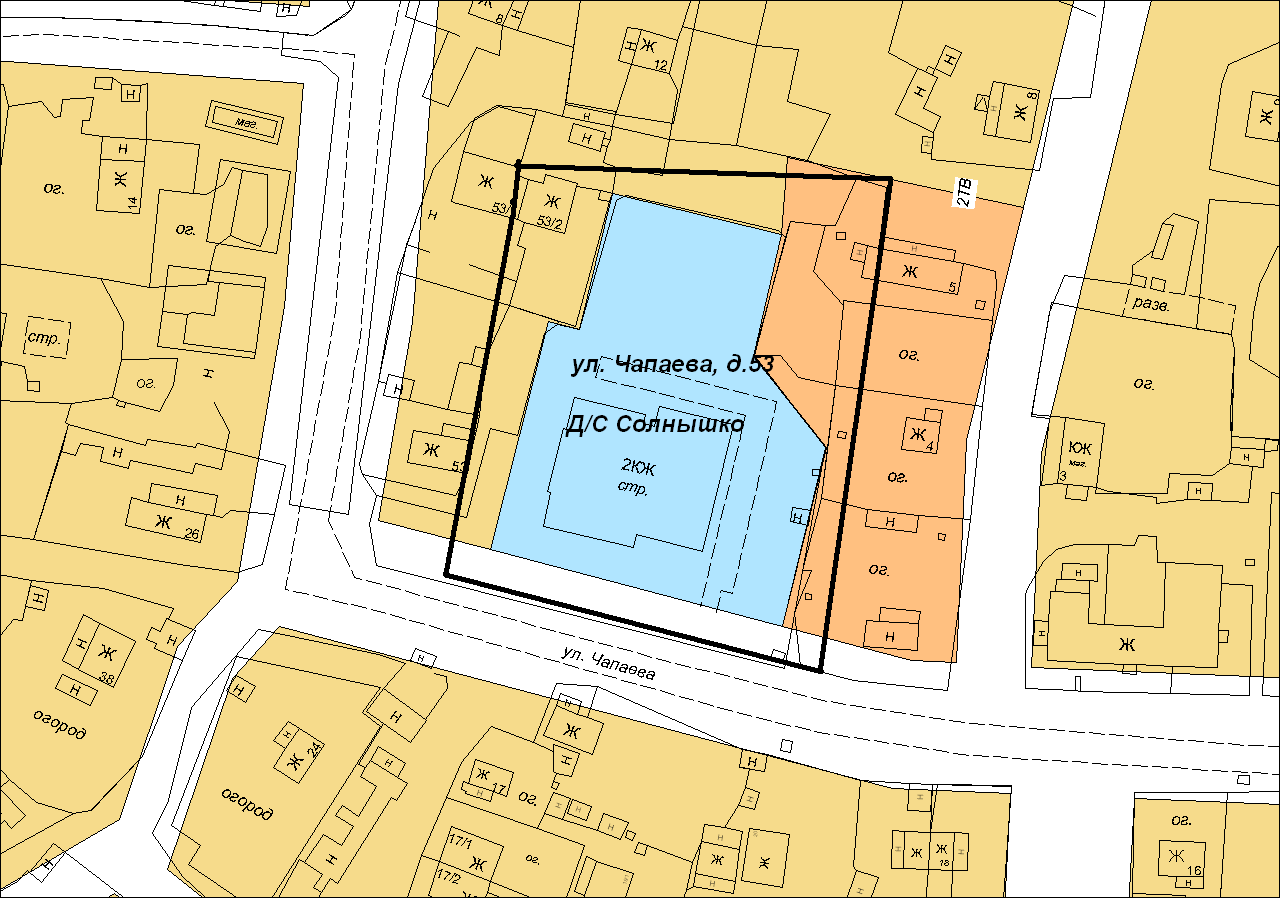 Приложение 5 к постановлению администрации городского поселения Октябрьское от «06» сентября 2013 года  N 320 СХЕМАтерритории и прилегающей территории «Детский сад общеразвивающего вида «Солнышко», корпус 2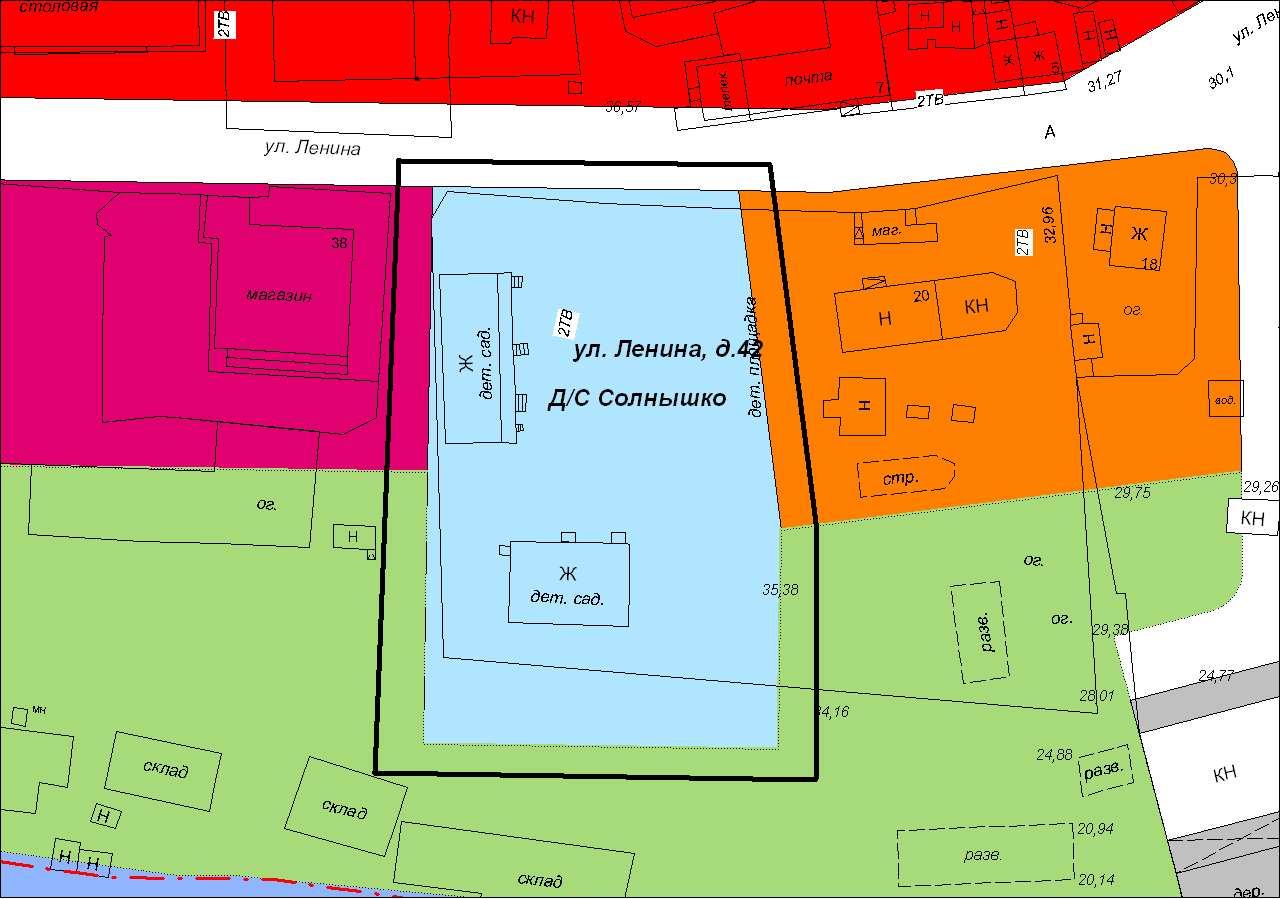 Приложение 6 к постановлению администрации городского поселения Октябрьское от «06» сентября 2013 года  N 320 СХЕМА территории и прилегающей территории «Детский сад общеразвивающего вида «Солнышко» корпус 3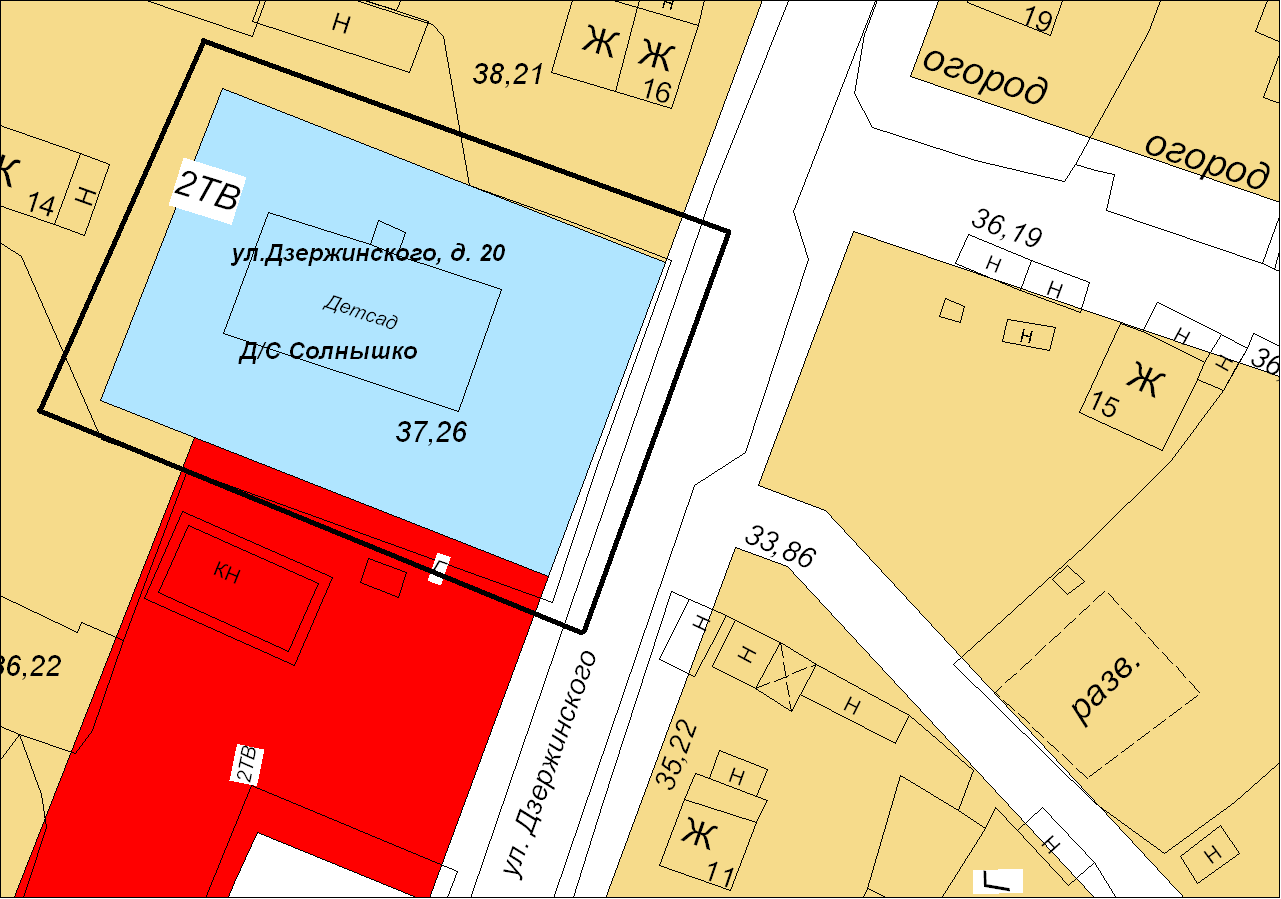 Приложение 7 к постановлению администрации городского поселения Октябрьское от «06» сентября 2013 года  N 320 СХЕМА территории и прилегающей территории «Детский сад общеразвивающего вида «Чебурашка»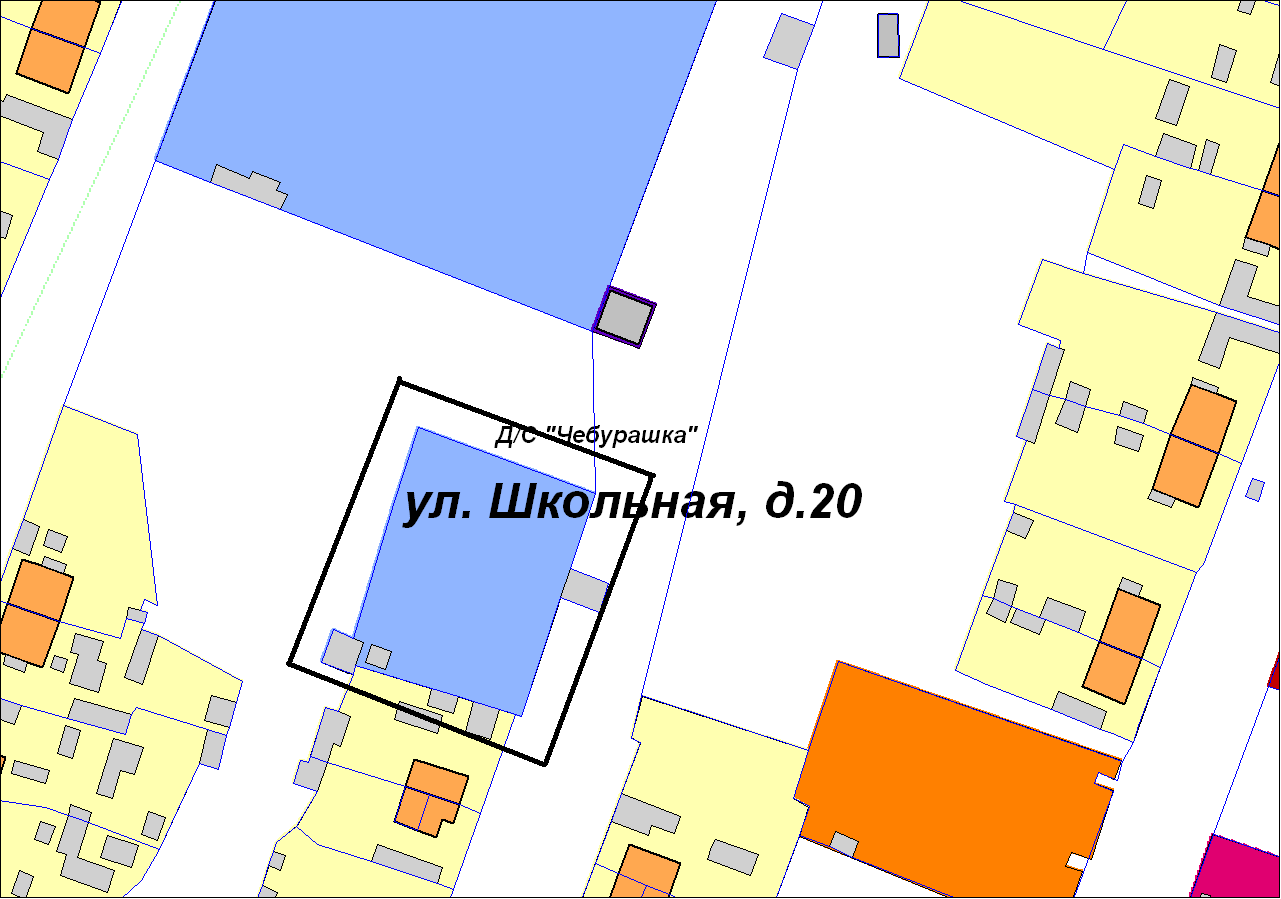 Приложение 8 к постановлению администрации городского поселения Октябрьское от «06» сентября 2013 года  N 320 СХЕМА территории и прилегающей территории «Детская музыкальная школа»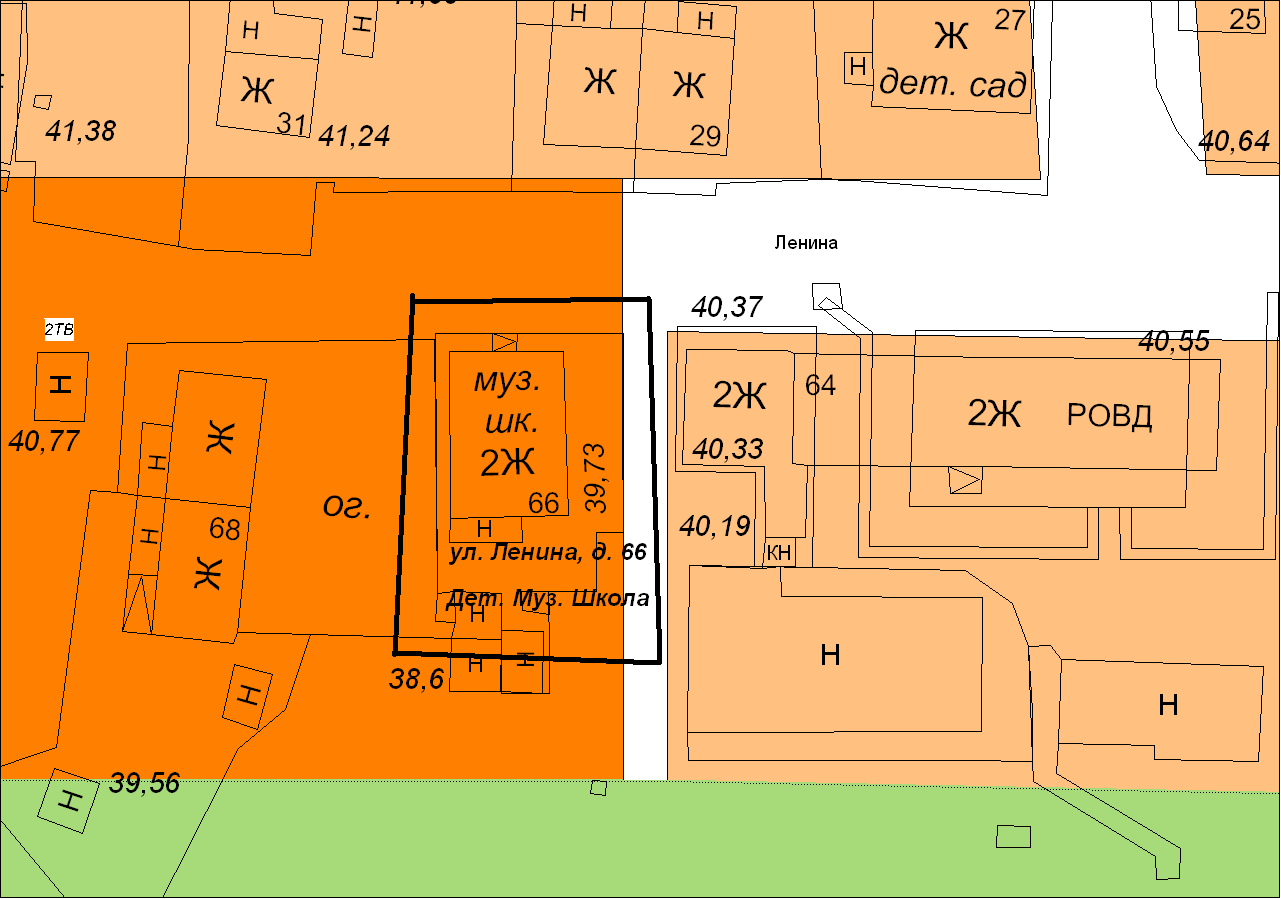 Приложение 9 к постановлению администрации городского поселения Октябрьское от «06» сентября 2013 года  N 320 СХЕМА территории и прилегающей территории « Центр внешкольной работы «Смена»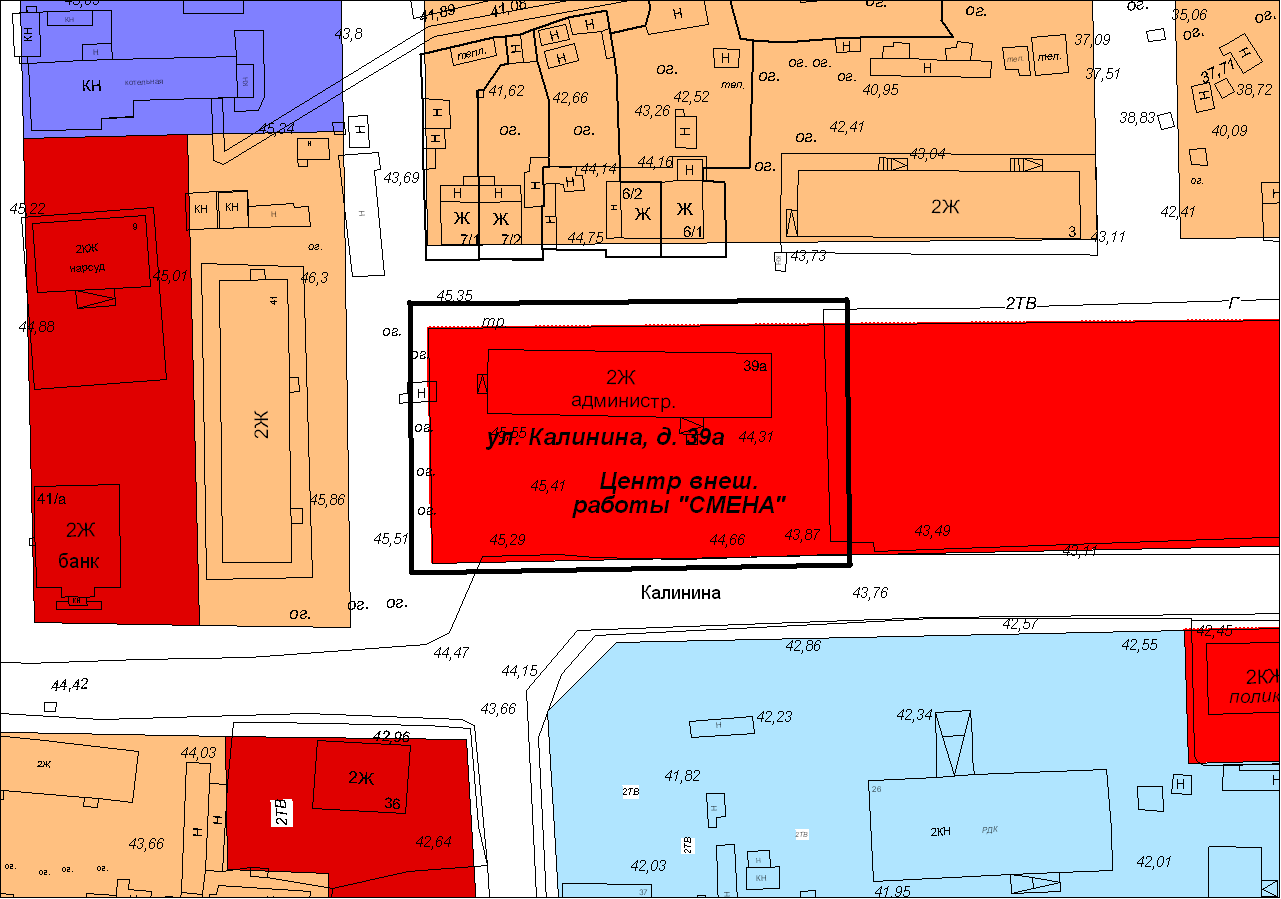 Приложение 10 к постановлению администрации городского поселения Октябрьское от «06» сентября 2013 года  N 320 СХЕМА территории и прилегающей территории « Октябрьская средняя школа»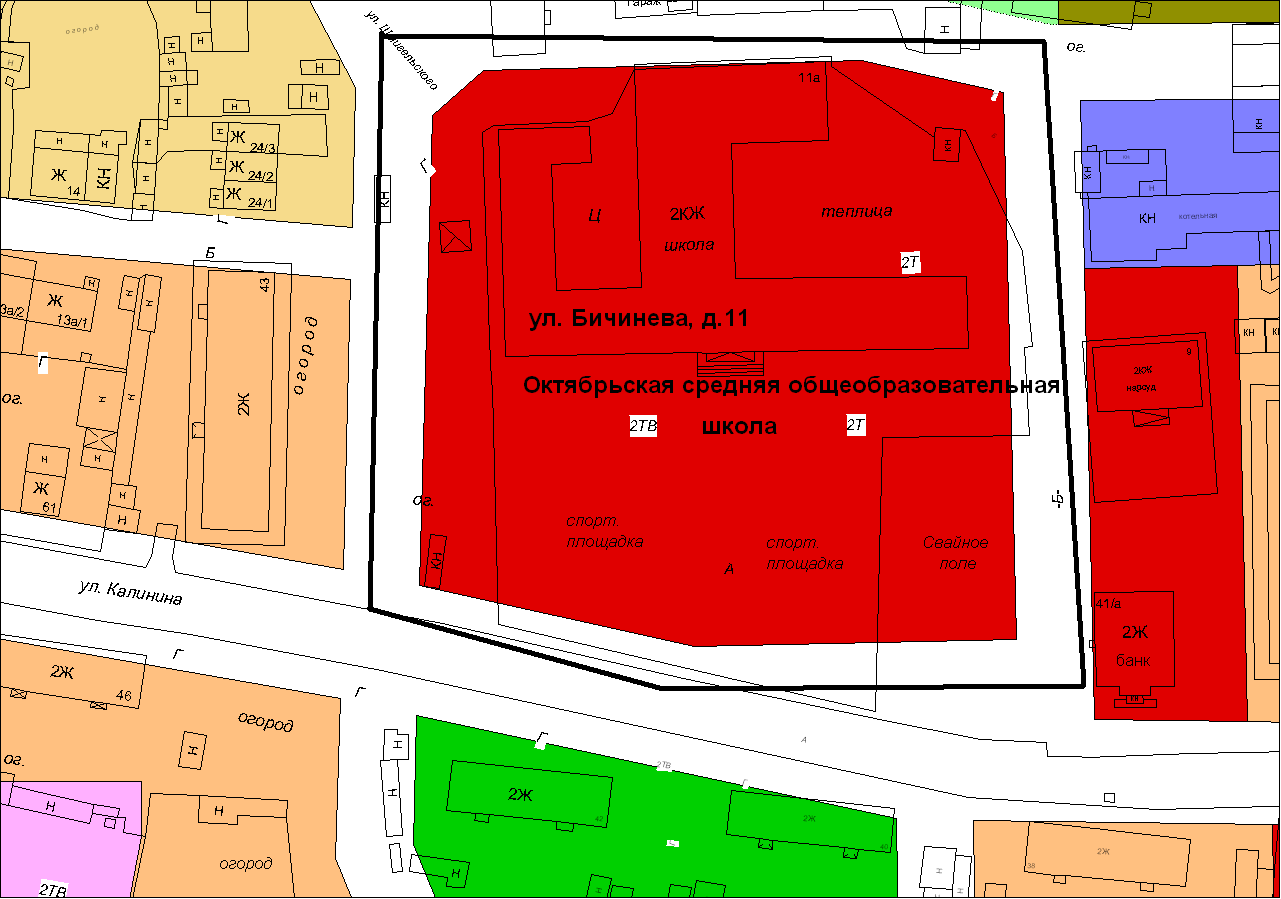 Приложение 11 к постановлению администрации городского поселения Октябрьское от «06» сентября 2013 года  N 320 СХЕМА территории и прилегающей территории « Кормужиханская  средняя общеобразовательная школа»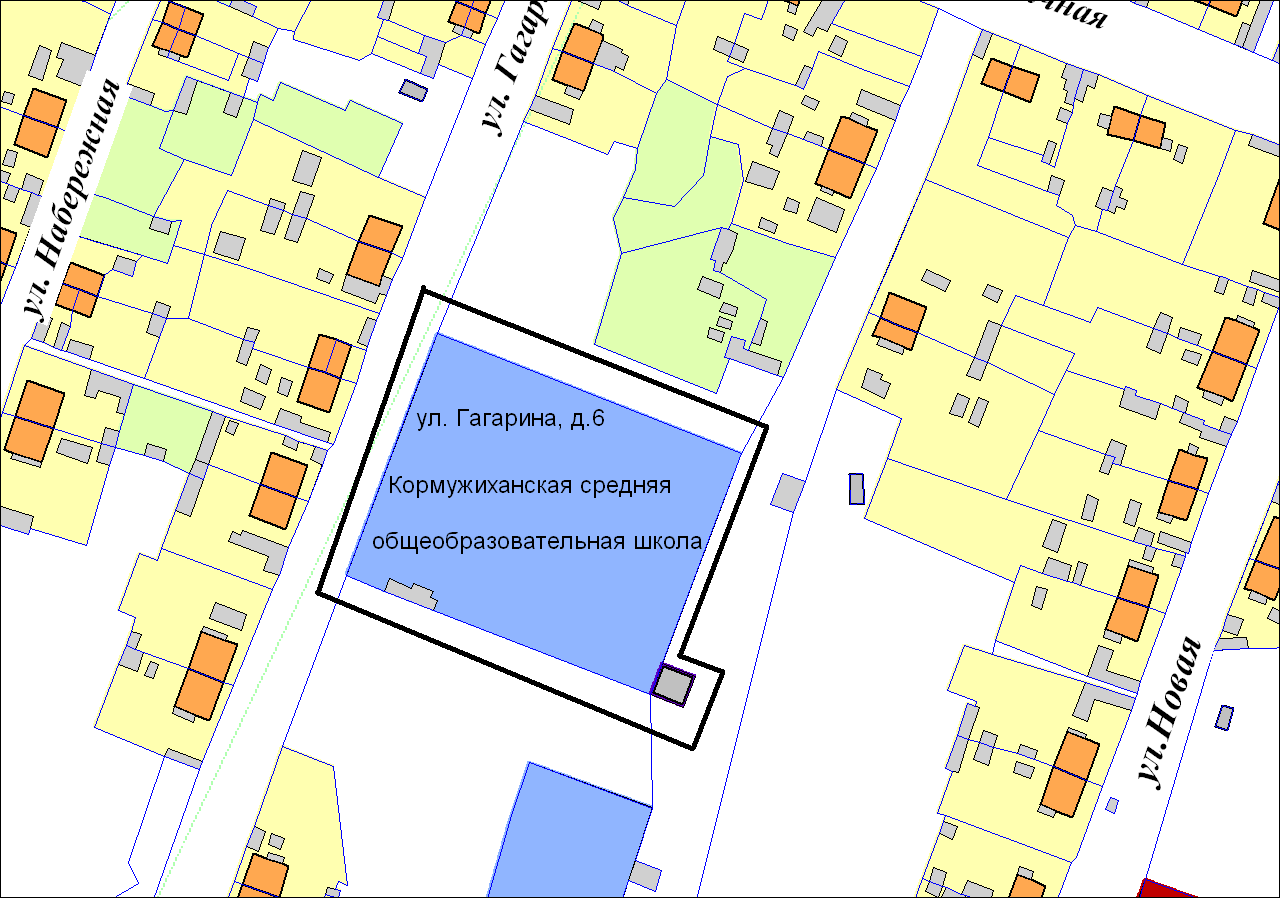 Приложение 12 к постановлению администрации городского поселения Октябрьское от «06» сентября 2013 года  N 320 СХЕМА территории и прилегающей территории «Октябрьская центральная районная больница»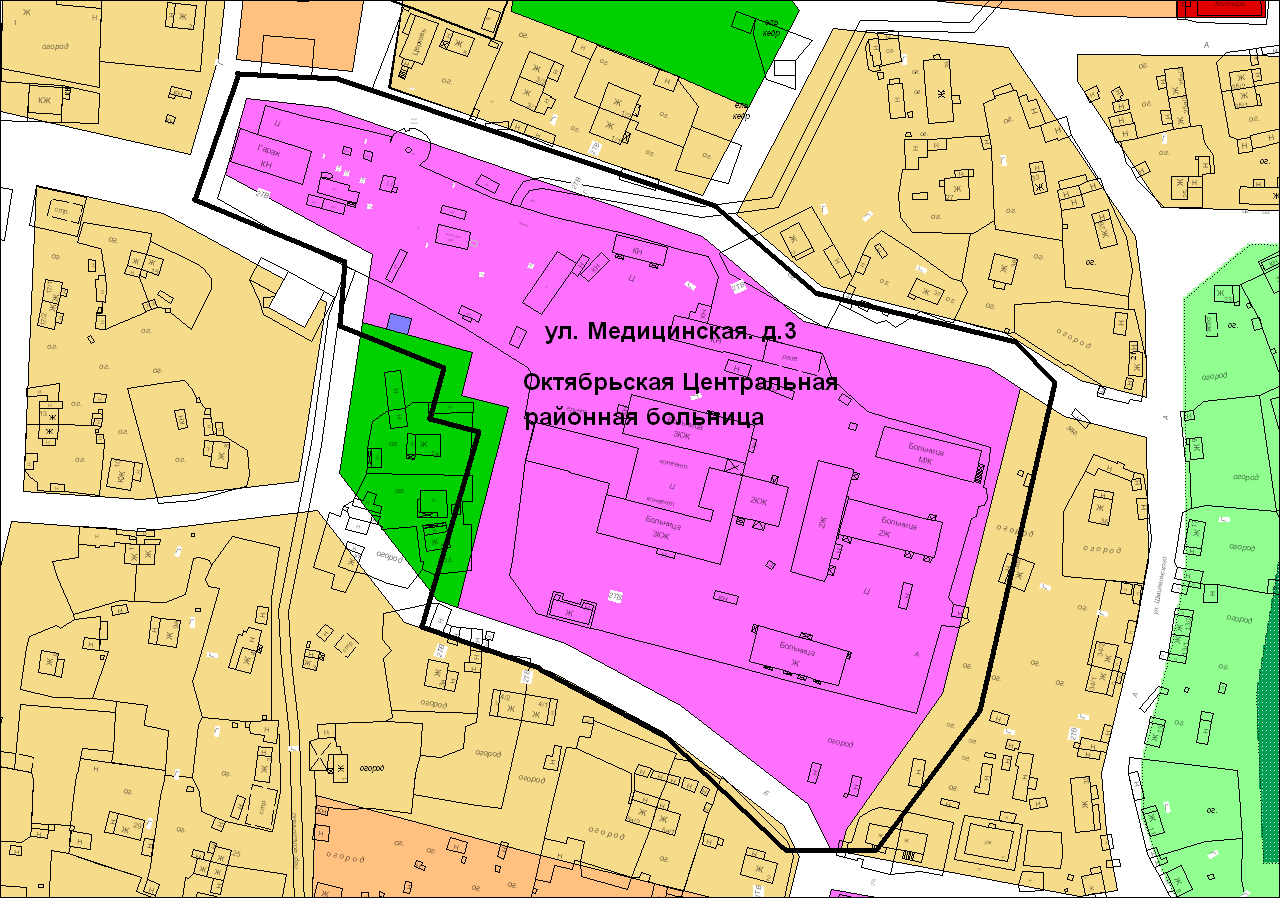 Приложение 13 к постановлению администрации городского поселения Октябрьское от «06» сентября 2013 года  N 320 СХЕМА территории и прилегающей территории «Октябрьская центральная районная больница» фельдшерско-акушерский пункт п. Кормужиханка 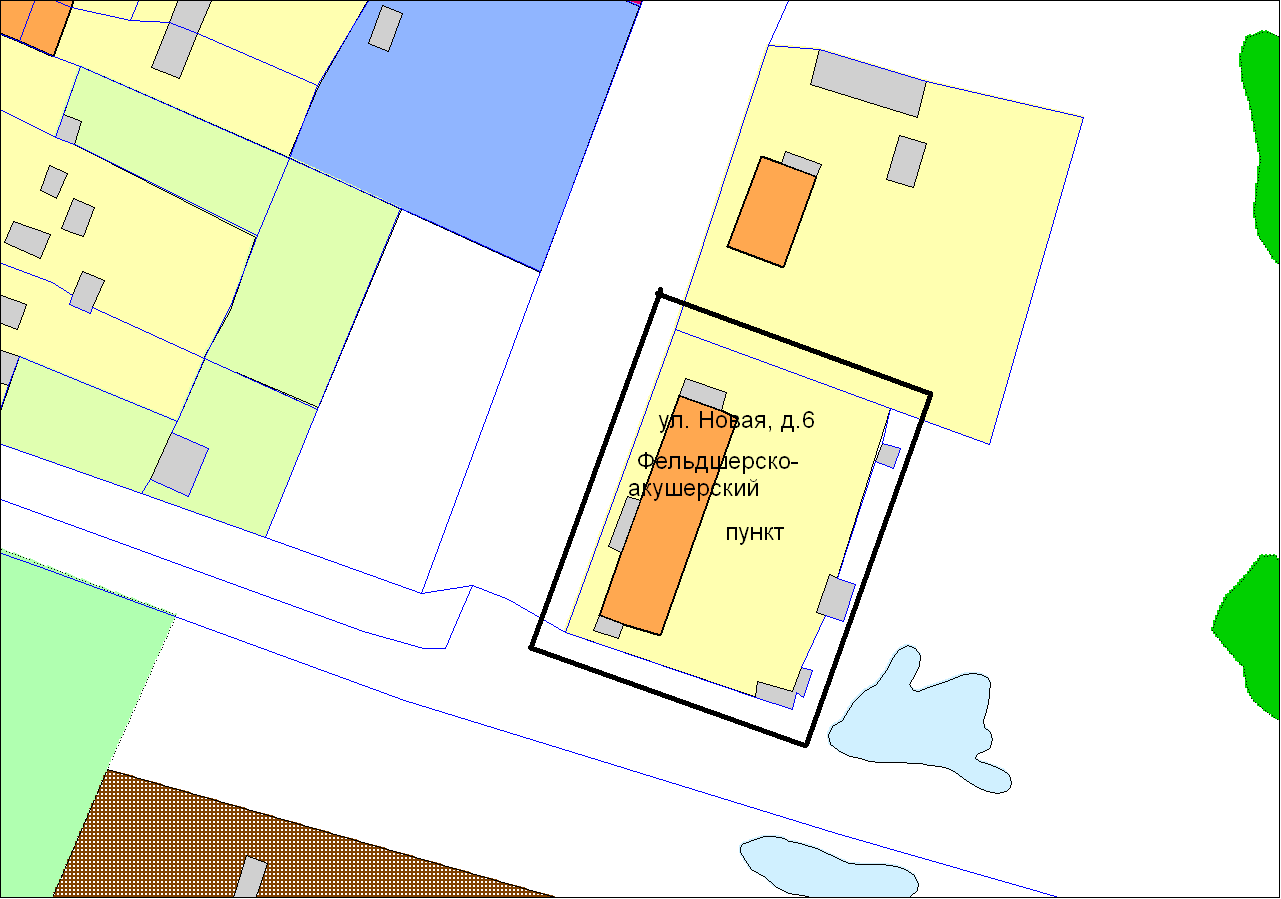 Приложение 13 к постановлению администрации городского поселения Октябрьское от «06» сентября 2013 года  N 320 СХЕМА территории и прилегающей территории «Физкультурно-оздоровительный комплекс «Юбилеынй»» 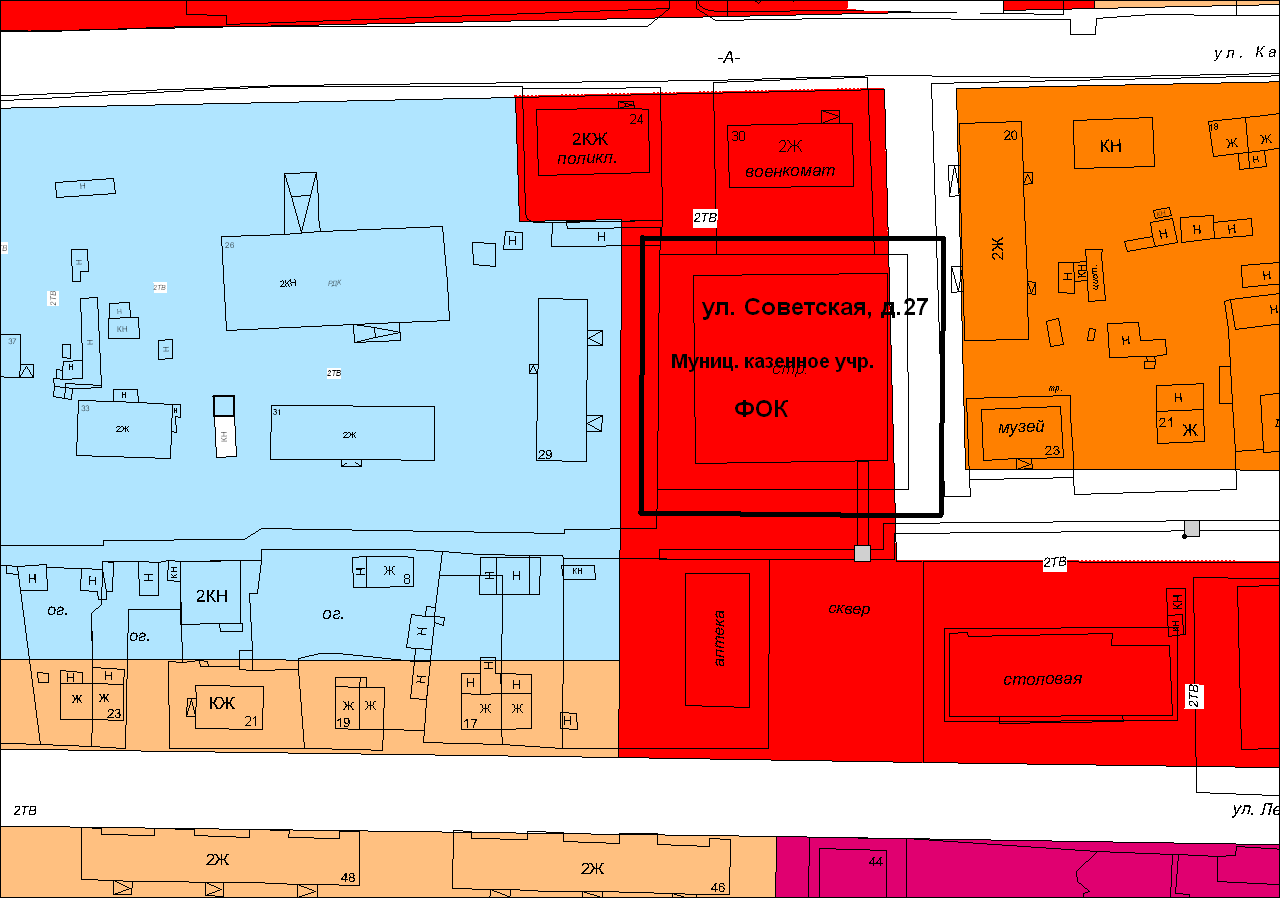 Приложение 14 к постановлению администрации городского поселения Октябрьское от «06» сентября 2013 года  N 320 СХЕМА территории и прилегающей территории  «Футбольное поле» 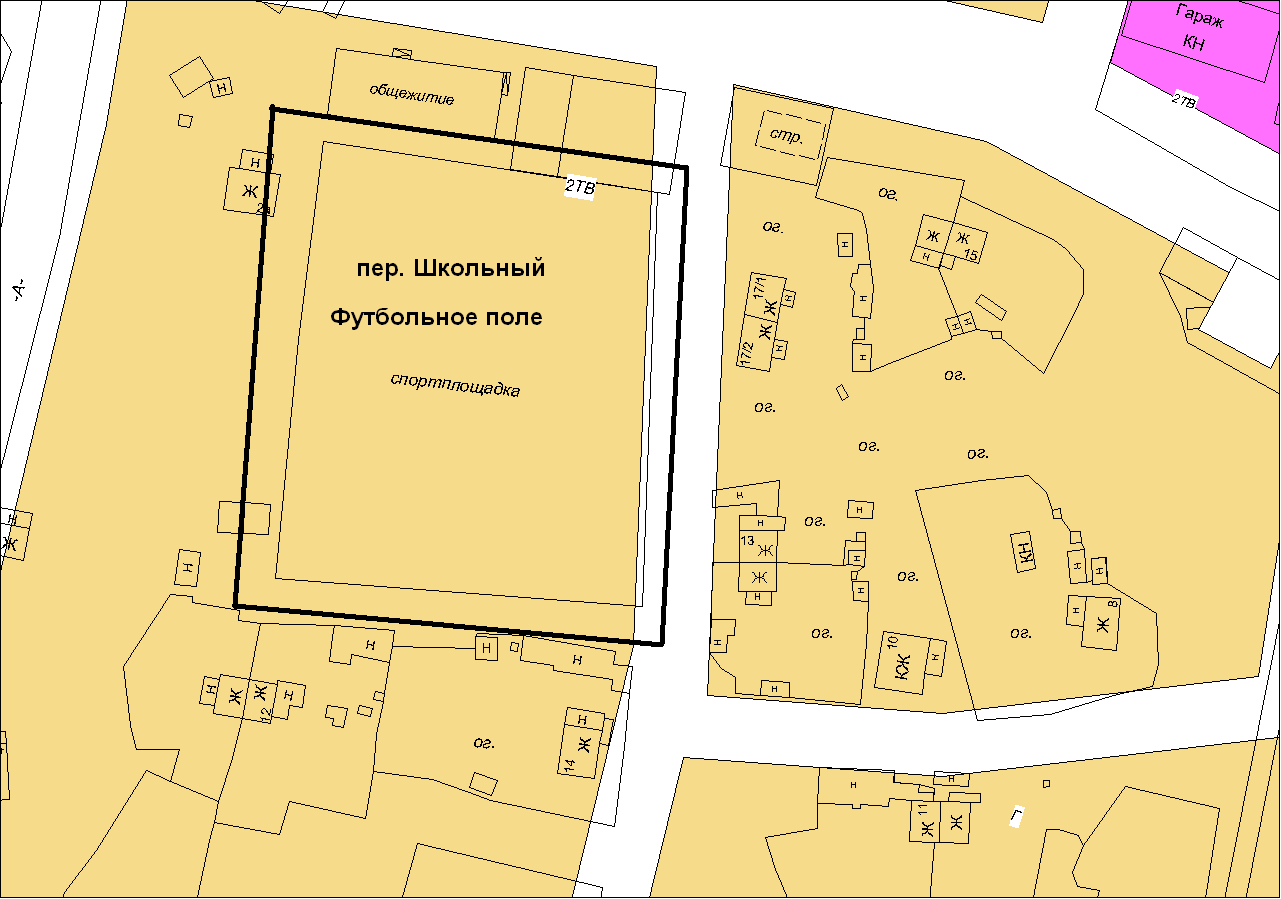 Приложение 15 к постановлению администрации городского поселения Октябрьское от «06» сентября 2013 года  N 320 СХЕМА территории и прилегающей территории  «Лыжная база и лыжная трасса» 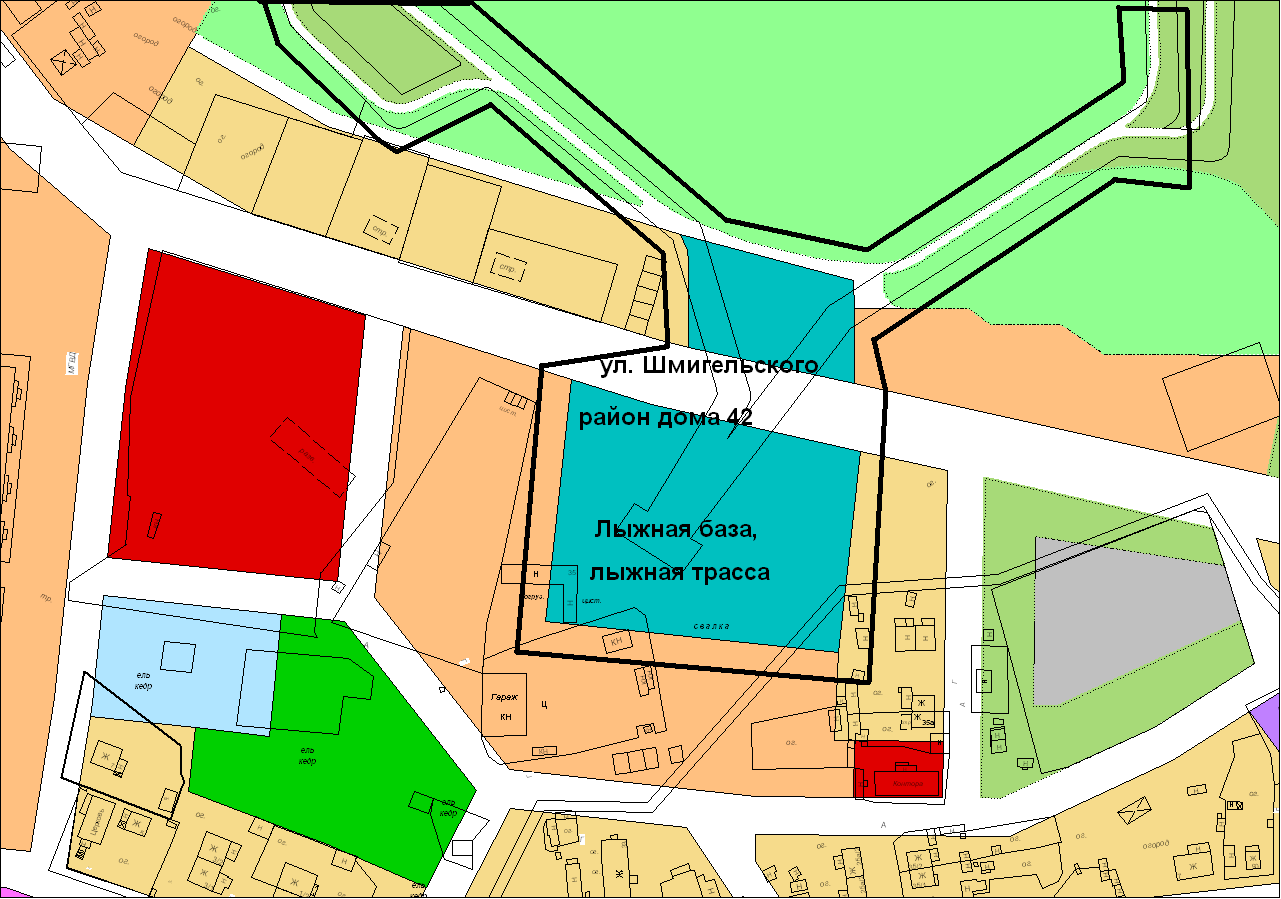 